Telecommunication Access Program for Internet  (TAP-I)  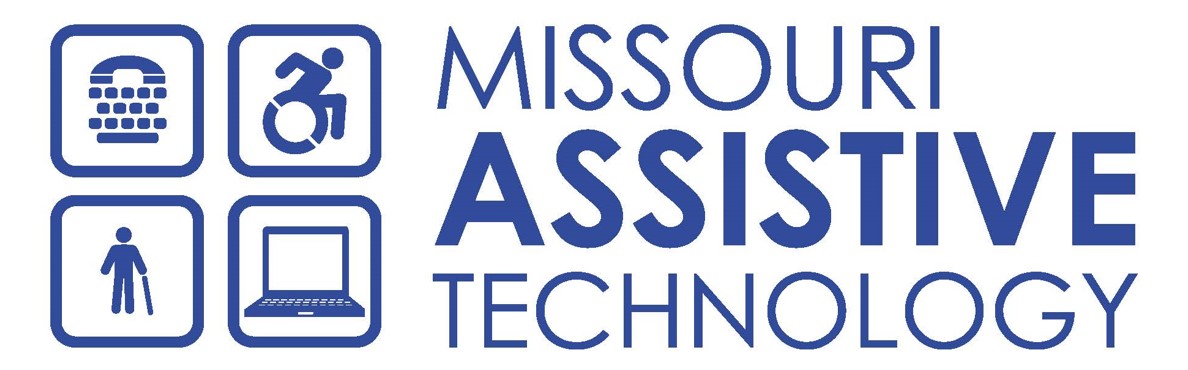 Application for Adaptive Computer EquipmentIn-state: 800/647-8557 (v) 	800/647-8558 (tty)   Out-of-state: 816/655-6700 (v)     816/655-6711 (tty)	    		 E-mail:  BWhitlock@mo-at.orgPart 1 – Applicant Information (please print clearly)   Name (Last, First, Middle Initial): 	Delivery Address (Equipment is shipped UPS): 	City, State, Zip Code:  			Home Phone:    			      Work Phone:  		            Cell Phone:	Date of Birth: 			Social Security Number (Last 4 digits Required):The following are requirements for requesting adaptive computer equipment through the TAP-I program. If you cannot answer “yes” to all of the following, contact the TAP-I program to discuss a possible referral.	___Yes 	___No	I am a Missouri resident.___Yes 	___No	My annual adjusted gross income is $60,000 or less for each individual or individual and spouse. (Add $5,000 for each additional dependent in the household.)			___Yes  ___No	I have Internet service in my residence. My provider is:                          			 	___Yes  ___No	I have an e-mail address: (Print clearly)         			                                                                    	___Yes  ___No	I have a computer with:  (Check the operating system on your computer.  If your computer is older than listed below, it will not work with most current software.)					 	 	___ Windows 11        ___ Windows 10      ___ MAC	       ___  iPad				OR	___  I do not have a computer, but need resources for a Refurbished Computer.  __ Desktop    OR     __  Laptop?  (Attach income if applying for Refurbished Computer)              PART 2 – Equipment SelectionYou will be contacted upon the receipt of this completed and signed TAP-I application form. To assist us in determining the level of support needed during the equipment selection process, please mark all of the following that apply to you. ___  I have experience using a computer keyboard.___  I have experience using a computer.___  I do know the adaptive computer equipment I need for basic Internet access based on past                 		experience and/or a trial period.   		     PLEASE LIST:  	___  I do not know what adaptive computer equipment I need for basic Internet access.														PART 3 – Disability Certification(To be completed by a licensed physician, speech pathologist, audiologist, hearing instrument specialist or a Missouri Assistive Technology approved agency representative.) 	I hereby certify that                                     	       is unable to use traditional computer equipment for Internet access due to the disability indicated below.   				Low Vision		Blind			Vision and Hearing				Reading decoding and/or comprehension disability - Briefly describe:				Physical disability - Briefly describe:				Other disability - Briefly describe:   								Please check the appropriate certification category below:  			Physician    ___Speech Pathologist	 ___Audiologist   ___Hearing Instrument Specialist 				(State License Number):   			Missouri Assistive Technology Approved Agency	Certifying Agency:  	Date:		Certifying Agent Printed Name:		Certifying Agent Signature:  		Address:					City:  					State:			Zip Code:		 	Telephone: 								E-Mail:  PART 4 – Applicant Signature and Information ReleaseThe above facts are true and complete to the best of my knowledge. Upon request, I will provide verification of the information provided.  I authorize TAP for Internet to release my name, address, and phone number to a consumer support provider.  	Applicant or Guardian Signature 					      Date    Print Name & Relationship of person completing application (if other than applicant)   			Phone Number & EmailMail, Fax, or Email completed and signed application to: TAP for Internet1501 NW Jefferson StreetBlue Springs, MO  64015BWhitlock@mo-at.org         Fax: 816-655-6710                                           (12/2023)